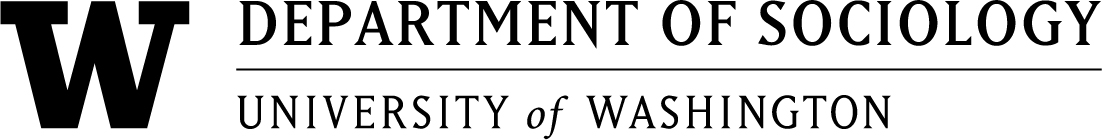 GRADUATE STUDENT RESEARCH FUNDS APPLICATIONComplete this form on a computer, print out, secure signatures, and attach the following:ProposalCVFor details, see:  https://soc.washington.edu/sociology-graduate-student-research-funding-award APPLYING ELECTRONICALLY: SUBMIT, FORM AND ATTACHMENTS SUBMITTED AS A SINGLE PDF FILE PLEASE.SUBMIT TO:  socgpa@uw.edu Name:       _________________UW Email:  __     __________ 		Cohort:  _     __Research Topic: _     ________What research would this funding support?:  MA Thesis	   PhD Dissertation	  Other (Explain):_     _____SIGNATURES:Student:	_     _____		___________________________	Date:  __________		Printed Name				SignatureAdvisor:	_     _____		___________________________	Date:  __________		Printed Name				SignatureBUDGET:Total Funds Requested ($2000 max):  $_     ___Breakdown:	Travel: $_     __		Data Purchase: $_     __	   Subjects: $_     __		  Survey Costs: $_     __	Supplies: $_     __	     		  Hourly Workers: $_     __	Other: $_     __  (Explain in justification & proposal)Justification Statement (required):ABSTRACT (Limit 100 words):